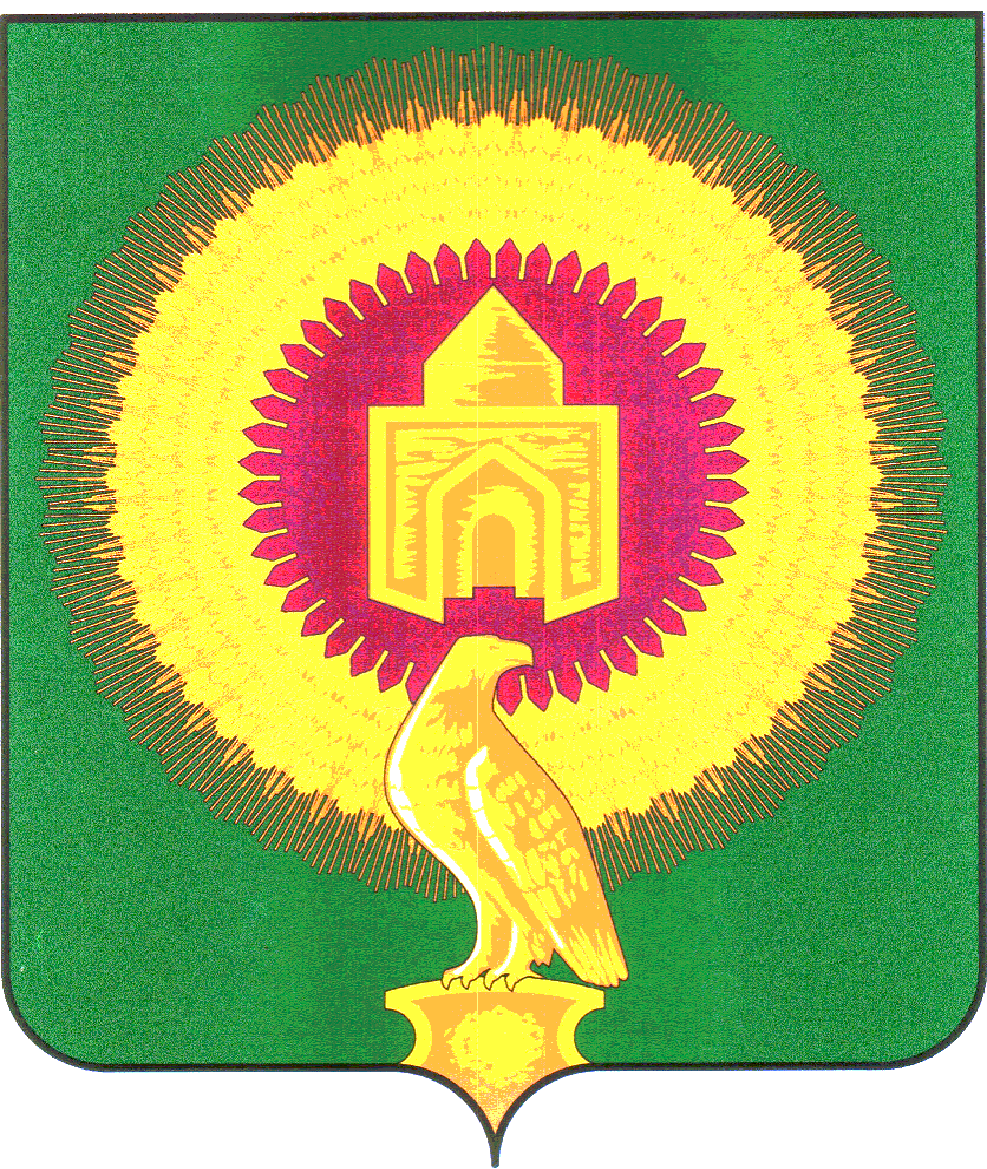 АДМИНИСТРАЦИЯКАТЕНИНСКОГО СЕЛЬСКОГО ПОСЕЛЕНИЯЧЕЛЯБИНСКОЙ ОБЛАСТИПОСТАНОВЛЕНИЕот  30 января 2017 года № 3с._КатениноОб оплате труда работников муниципальных бюджетных, автономных и казенных учреждений и органов муниципальной власти __ Катенинского   сельского поселенияВ соответствии с Трудовым кодексом Российской Федерации, постановлением Правительства Челябинской области от11.09.2008 г.  № 275 –П (с учетом внесенных изменений), законом Челябинской области «Об оплате труда работников областных государственных учреждений» и в целях совершенствования организации заработной платы, стимулирования деятельности муниципальных бюджетных, автономных и казенных учреждений по оказанию муниципальных услуг (выполнению работ), повышению качества муниципальных услуг и результативности деятельности указанных учреждений:ПОСТАНОВЛЯЮ:Утвердить прилагаемое Положение об установлении систем оплаты труда работников муниципальных бюджетных, автономных и казенных учреждений.Настоящее постановление вступает в силу со дня его подписания.Глава Катенинского  сельского поселения                          _________________В.М.НиколаевУТВЕРЖДЕНО Постановлением Главы  Катенинского сельского поселения  от  30.01.2017 г. № 3Положениеоб установлении систем оплаты труда работников муниципальных      бюджетных, автономных и казенных учрежденийI. Общие положения1. Системы оплаты труда работников муниципальных бюджетных, автономных и казенных учреждений (далее именуются - муниципальные учреждения), которые включают в себя размеры окладов (должностных окладов), выплаты компенсационного и стимулирующего характера, устанавливаются коллективными договорами, соглашениями, локальными нормативными актами в соответствии с трудовым законодательством, иными нормативными правовыми актами Российской Федерации и Челябинской области, содержащими нормы трудового права, настоящим Положением, а также с учетом мнения представительного органа работников муниципальных учреждений.2.Системы оплаты труда работников муниципальных учреждений (далее именуются - работники) устанавливаются с учетом:1) единого тарифно-квалификационного справочника работ и профессий рабочих;2) тарифно-квалификационных характеристик по общеотраслевым профессиям рабочих;3) единого квалификационного справочника должностей руководителей, специалистов и служащих или профессиональных стандартов;4) государственных гарантий по оплате труда;5) перечня видов выплат компенсационного характера, установленного настоящим Положением;6) перечня видов выплат стимулирующего характера, установленного настоящим Положением;7) рекомендаций Российской трехсторонней комиссии по регулированию социально-трудовых отношений;8) мнения представительного органа работников муниципальных учреждений.II. Порядок формирования систем оплаты труда работников3.Оплата труда работников включает:оклады (должностные оклады); выплаты компенсационного характера; выплаты стимулирующего характера.4.Системы оплаты труда работников муниципальных бюджетных и автономных учреждений устанавливаются в положениях об оплате труда работников муниципальных бюджетных, автономных учреждений, утверждаемых Советом депутатов Катенинского сельского поселения по представлению органов, осуществляющих функции и полномочия учредителей этих учреждений.Системы оплаты труда работников муниципальных казенных учреждений устанавливаются в положениях об оплате труда работников муниципальных казенных учреждений, утверждаемых Советом депутатов Катенинского сельского поселения. 5.Размеры окладов (должностных окладов) работников устанавливаются в соответствии с пунктом 4 настоящего Положения руководителем муниципального учреждения на основе требований к профессиональной подготовке и уровню квалификации, которые необходимы для осуществления соответствующей профессиональной деятельности (профессиональных квалификационных групп), с учетом сложности и объема выполняемой работы.III. Виды выплат компенсационного характера    6.К выплатам компенсационного характера относятся:- выплаты работникам, занятым на тяжелых работах, работах с вредными и (или) опасными и иными особыми условиями труда;- выплаты за работу в местностях с особыми климатическими условиями (районный коэффициент);- выплаты за работу в условиях, отклоняющихся от нормальных (при выполнении работ различной квалификации, разъездном характере работы, совмещении профессий (должностей), сверхурочной работе, работе в ночное время, выходные и нерабочие праздничные дни, расширении зон обслуживания, исполнении обязанностей временно отсутствующего работника без освобождения от работы, определенной трудовым договором, и при выполнении работ в других условиях, отличающихся от нормальных);- надбавки за работу со сведениями, составляющими государственную тайну, их засекречивание и рассекречивание, а также за работу с шифрами.7.Выплаты компенсационного характера устанавливаются в соответствии с пунктом 4 настоящего Положения к окладам (должностным окладам) работников по соответствующим профессиональным квалификационным группам в процентах к окладам (должностным окладам) или в абсолютных размерах, если иное не установлено трудовым законодательством, иными нормативными правовыми актами Российской Федерации или Челябинской области. 8.Работодатели принимают меры по проведению специальной оценки условий труда в соответствии с Федеральным законом от 28 декабря 2013 года № 426-ФЗ «О специальной оценке условий труда» (далее именуется - Федеральный закон) с целью разработки и реализации программы действий по обеспечению безопасных условий и охраны труда. Если по итогам специальной оценки условий труда рабочее место признается безопасным, то указанные в абзаце втором пункта 6 настоящего Положения выплаты отменяются.В случае если до дня вступления в силу Федерального закона в отношении рабочего места была проведена аттестация рабочего места по условиям труда, специальная оценка условий труда в отношении такого рабочего места может не проводиться в течение пяти лет со дня завершения данной аттестации, за исключением случаев, указанных в части 1 статьи 17 Федерального закона.9.Выплаты компенсационного характера, размеры и условия их осуществления устанавливаются коллективными договорами, соглашениями, локальными нормативными актами в соответствии с трудовым законодательством и иными нормативными правовыми актами Российской Федерации или Челябинской области, содержащими нормы трудового права, и конкретизируются в трудовом договоре с работником (в дополнительном соглашении к трудовому договору с работником).IV. Виды выплат стимулирующего характера10.К выплатам стимулирующего характера относятся: выплаты за интенсивность и высокие результаты работы; выплаты за качество выполняемых работ;выплаты за наличие ученой степени, почетного звания;выплаты за непрерывный стаж работы, выслугу лет; надбавка молодым специалистам; премиальные выплаты по итогам работы;выплаты, учитывающие особенности деятельности муниципального учреждения и отдельных категорий работников;надбавка специалистам за работу в сельских населенных пунктах Челябинской области в размере до 25 процентов оклада (должностного оклада) в соответствии с перечнем должностей специалистов муниципальных  учреждений культуры, социального обслуживания, здравоохранения, образования, ветеринарной службы, физкультуры и спорта, работающих в сельских населенных пунктах Челябинской области, согласно приложению к настоящему Положению.11.Размеры и условия выплат стимулирующего характера устанавливаются в соответствии с пунктом 4 настоящего Положения коллективными договорами, соглашениями, локальными нормативными актами, трудовыми договорами с учетом разрабатываемых муниципальных  учреждениях показателей и критериев оценки эффективности труда работников в пределах фонда оплаты труда и максимальными размерами для конкретного работника не ограничиваются.12.Выплаты стимулирующего характера устанавливаются работнику с учетом критериев, позволяющих оценить результативность и качество его работы, с учетом рекомендаций органов, осуществляющих функции и полномочия учредителей муниципальных  бюджетных, автономных учреждений, и главных распорядителей средств местного бюджета, в ведении которых находятся муниципальные  казенные учреждения.13.Выплаты стимулирующего характера производятся по решению руководителя муниципального учреждения с учетом мнения представительного органа работников в пределах утвержденного фонда оплаты труда.Стимулирующие выплаты конкретизируются в трудовом договоре с работником (в дополнительном соглашении к трудовому договору с работником).V. Порядок и условия оплаты труда руководителей муниципальных  учреждений, их заместителей и главных бухгалтеров14.Заработная плата руководителей муниципальных учреждений, их заместителей и главных бухгалтеров состоит из должностного оклада, выплат компенсационного и стимулирующего характера.Размер должностного оклада руководителя муниципального учреждения определяется трудовым договором в зависимости от сложности труда, в том числе с учетом масштаба управления и особенностей деятельности и значимости муниципального  учреждения.Условия оплаты труда руководителя муниципального учреждения устанавливаются в трудовом договоре (в дополнительном соглашении к трудовому договору), заключаемом на основе типовой формы трудового договора, утвержденной постановлением Правительства Российской Федерации от 12 апреля 2013 г. № 329 «О типовой форме трудового договора с руководителем государственного (муниципального) учреждения».Предельный уровень соотношения средней заработной платы руководителей муниципальных бюджетных и казенных учреждений, их заместителей, главных бухгалтеров, формируемой за счет всех источников финансового обеспечения и рассчитываемой за календарный год, и среднемесячной заработной платы работников этих учреждений (без учета заработной платы соответствующего руководителя, его заместителей, главного бухгалтера) органом исполнительной власти,  осуществляющим функции и полномочия учредителя соответствующих учреждений, в кратности от 1 до 7.Показатели оценки сложности руководства муниципальными бюджетными и казенными учреждениями устанавливаются соответствующими органами, осуществляющими функции и полномочия учредителей муниципальных бюджетных учреждений и главными распорядителями средств местного бюджета, в ведении которых находятся муниципальные казенные учреждения.  15.Выплаты компенсационного характера устанавливаются для руководителей муниципальных учреждений, их заместителей и главных бухгалтеров в процентах к должностным окладам или в абсолютных размерах, если иное не установлено трудовым законодательством и иными нормативными правовыми актами Российской Федерации или Челябинской области.  16.Органы, осуществляющие функции и полномочия учредителей муниципальных  бюджетных, автономных учреждений, и главные распорядители средств местного бюджета, в ведении которых находятся муниципальные  казенные учреждения, устанавливают руководителям этих учреждений выплаты стимулирующего характера с учетом достижения показателей муниципального задания на оказание муниципальных  услуг (выполнение работ), а также иных показателей эффективности деятельности муниципальных  учреждений и их руководителей.  17. Определение размера средней заработной платы осуществляется в соответствии с методикой, используемой при определении средней заработной платы работников для целей статистического наблюдения, утвержденной федеральным органом исполнительной власти, осуществляющим функции по выработке государственной политики и нормативно-правовому регулированию в сфере официального статистического учета.  18.Размер выплат стимулирующего характера руководителям муниципальных  учреждений за счет средств, поступающих от приносящей доход деятельности соответствующих учреждений, не может превышать 50 тысяч рублей в месяц.  19.Должностные оклады заместителей руководителей и главных бухгалтеров муниципальных  учреждений устанавливаются на 10-30 процентов ниже должностных окладов руководителей этих учреждений.   20.Выплаты стимулирующего характера заместителям руководителей муниципальных учреждений устанавливаются с учетом целевых показателей эффективности работы, устанавливаемых руководителям муниципальных учреждений.VI. Заключительные положения  21. Штатное расписание муниципального учреждения утверждается руководителем муниципального  учреждения и включает в себя все должности служащих (профессии рабочих).  22.Основной персонал муниципального  учреждения - работники учреждения, непосредственно оказывающие услуги (выполняющие работы), направленные на достижение определенных уставом муниципального учреждения целей деятельности этого учреждения, а также их непосредственные руководители.Вспомогательный персонал муниципального  учреждения - работники учреждения, создающие условия для оказания услуг (выполнения работ), направленных на достижение определенных уставом муниципального учреждения целей деятельности этого учреждения, включая обслуживание зданий и оборудования.Административно-управленческий	персонал	муниципального учреждения - работники учреждения, занятые управлением (организацией) оказания услуг (выполнения работ), а также работники учреждения, выполняющие административные функции, необходимые для обеспечения деятельности учреждения.        23.Фонд оплаты труда работников муниципальных бюджетных и автономных учреждений формируется на календарный год исходя из объема субсидий, поступающих в установленном порядке муниципальным бюджетным и автономным учреждениям из областного и местного бюджета, средств, поступающих от приносящей доход деятельности, и средств государственных внебюджетных фондов.Фонд оплаты труда работников казенных учреждений формируется исходя из объема бюджетных ассигнований на обеспечение выполнения функций казенного учреждения и соответствующих лимитов бюджетных обязательств в части оплаты труда работников учреждения.       24.Органы, осуществляющие функции и полномочия учредителей муниципальных бюджетных, автономных учреждений, главные распорядители средств местного бюджета, в ведении которых находятся муниципальные  казенные учреждения, устанавливают предельную долю оплаты труда работников административно-управленческого и вспомогательного персонала в фонде оплаты труда подведомственных учреждений в размере не более 40 процентов, а также перечень должностей, относимых к административно-управленческому и вспомогательному персоналу.ПРИЛОЖЕНИЕ к  Положению об установлении систем оплаты труда работников муниципальных  бюджетных, автономных и казенных учреждений№_____ от____ января  2017 г.Переченьдолжностей специалистов муниципальных  учреждений культуры, социального обслуживания, здравоохранения, образования, физкультуры и спорта, работающих в сельских населенных пунктах Челябинской областиОБЩЕОТРАСЛЕВЫЕ ДОЛЖНОСТИ СПЕЦИАЛИСТОВ МУНИЦИПАЛЬНЫХ УЧРЕЖДЕНИЙРуководителиДиректор (генеральный директор, начальник, управляющий) учреждения Главный бухгалтер, заместитель главного бухгалтера (учреждения, централизованной бухгалтерии) Главный инженерГлавные: механик, энергетик, диспетчер и другиеДиректор гостиницыДиректор (начальник) котельнойЗаведующие: архивом, бюро пропусков, камерой хранения, канцелярией, комнатой отдыха, копировально-множительным бюро, машинописным бюро, общежитием, производством (шеф-повар), складом, столовой, фотолабораторией, хозяйством, экспедицией, прачечной КомендантМастер участка (включая старшего), котельной Начальник автоколонны Начальник гаражаНачальник вспомогательного отдела (кадров, спецотдела, материально- технического снабжения, охраны труда и других), отделения (группы) Начальник основного отдела, группы (финансового, экономического, маркетинга, производственного и других) Начальник хозяйственного отдела Начальник цехаНачальник (заведующий) мастерской Начальник участка (смены)Производитель работ (прораб), включая старшего МенеджерМенеджер по персоналу Менеджер по рекламеСпециалистыАрхитекторАдминистратор (включая старшего)БухгалтерБухгалтер-ревизорХудожник-конструктор (дизайнер)Диспетчер (включая старшего)ДокументоведСпециалистИнженеры различных специальностей и наименованийИнспекторы: по кадрам, по контролю за исполнением поручений (включаястарших)КонструкторМеханикПереводчикПереводчик-дактилолог (сурдопереводчик)ПрограммистПсихологРедактор (включая художественного) СоциологСпециалист по кадрамТехники всех специальностей и наименованийТовароведФизиологХудожникЭкономисты различных специальностей и наименованийЭлектроникЮрисконсультСпециалист по маркетингуСпециалист по технике безопасностиИнструктор производственного обученияИнструктор по трудуОСНОВНЫЕ ОТРАСЛЕВЫЕ ДОЛЖНОСТИ СЛУЖАЩИХ УЧРЕЖДЕНИЯ КУЛЬТУРЫСпециалистыАдминистратор (включая старшего)Художник-реставратор (занятый реставрацией памятников истории, культуры иархивных документов)Художник-фотографКультурно-просветительные учрежденияРуководителиЗаведующий отделом (сектором) музеяЗаведующие (начальники): филиалом библиотеки (централизованной библиотечной системы), отделом (сектором) библиотеки, отделом (сектором) дома (дворца культуры, парка культуры и отдыха, научно-методического центра, дома народного творчества, центра народной культуры (культуры и досуга))Заведующий аттракциономЗаведующий художественно-оформительской мастерской Заведующие (начальники) другими отделами Главные: библиотекарь, библиограф Главный хранитель фондовДиректор (заведующий) библиотеки (централизованной библиотечной системы), музея, музейно-выставочного центра, дома (дворца культуры, клуба), парка культуры и отдыхаДиректор научно-методического центра, дома народного творчества, центра народной культуры (культуры и досуга)Художественный руководитель клубного учреждения, парка культуры и отдыха, научно-методического центра, дома народного творчества, центра народной культуры (культуры и досуга)СпециалистыРуководитель кружка, клуба по интересам, любительского объединения,культорганизаторБиблиотекарь, библиографАккомпаниаторРежиссер (балетмейстер, дирижер, хормейстер); художник-постановщик Методист библиотеки, клубного учреждения, музея, научно-методического центра, дома народного творчества, центра народной культуры (культуры и досуга)Редактор библиотеки, клубного учреждения, музея, научно-методического центра, дома народного творчества, центра народной культуры (культуры и досуга)Лектор, экскурсоводАссистент режиссера (дирижера, балетмейстера, хормейстера) Распорядитель танцевального вечера, ведущий дискотеки, руководитель музыкальной части дискотекиТеатры, музыкальные и танцевальные коллективы, концертные организацииРуководителиЗаведующий (начальник) отделом по основной деятельности, службой и цехом,производственной мастерскойЗаведующие (начальники) других подразделенийЗаведующий костюмернойЗаведующий билетными кассамиГлавный администраторГлавный бухгалтер, главный инженер в отрасли «Культура и искусство» Директор в отрасли «Культура и искусство»УЧРЕЖДЕНИЯ СОЦИАЛЬНОГО ОБСЛУЖИВАНИЯРуководители учреждений социального обслуживания и их заместители, имеющие высшее и среднее специальное образованиеСпециалистыВрачи всех специальностей (включая заведующих отделениями и их заместителей)Главная медицинская сестраСредний медицинский персонал (включая старшую медицинскую сестру, акушерку)Фармацевтический персонал (включая заведующего аптекой) Лаборант, рентгенолаборант Инструктор ЛФКСоциальные работники, специалист по социальной работе, участковые специалистыПедагогический персонал и другие специалистыУчитель, преподаватель, руководитель кружка, музыкальный руководительВоспитательСоциальный педагогБиблиотекарьКульторганизаторМетодистЛогопед, дефектолог Педагог-психологУЧРЕЖДЕНИЯ ЗДРАВООХРАНЕНИЯРуководителиГлавный врач (директор, заведующий, начальник) Заместители руководителейСпециалистыВрачи всех специальностей (включая заведующих отделениями, их заместителей, зубных врачей)Главная медицинская сестра, главная акушерка и главный фельдшер Средний медицинский персонал (включая старшую медицинскую сестру, акушерку, фельдшера, фельдшера-лаборанта и другой средний медперсонал) Фармацевтический персонал (включая заведующего аптекой, провизоров всех специальностей)Лаборант, рентгенолаборант, зубной техникИнструктор: по лечебной физкультуре, по гигиеническому воспитанию, дезинфекторМедицинский технолог, оптикПедагогический персонал и другие специалистыУчитель, преподаватель, руководитель кружка, музыкальный руководительВоспитательБиблиотекарьКульторганизаторМетодистЛогопед, дефектолог Педагог-психологСпециалисты с высшим профессиональным образованиемМедицинский психолог Зоолог, энтомолог, биологЭксперт-физик по контролю за источниками ионизирующих и неионизирующих излучений Инструктор-методист по лечебной физкультуре Химик-эксперт учреждения здравоохраненияУЧРЕЖДЕНИЯ ОБРАЗОВАНИЯРуководителиРуководитель (директор, начальник, заведующий, ректор) учреждения образованияЗаместитель руководителя (директора, начальника, заведующего, ректора) учреждения образованияДиректор (начальник, заведующий) филиала учреждения образования, старший мастерЗаведующий библиотекой Управляющий учебным хозяйствомРуководитель структурного подразделения учреждения образования Главные специалисты (главный бухгалтер, главный инженер)СпециалистыУчитель, преподаватель, воспитатель (включая старшего), классный воспитательУчитель-дефектолог, учитель-логопед, логопед Мастер производственного обучения (включая старшего)Преподаватель-организатор (основ безопасности жизнедеятельности,допризывной подготовки)Руководитель физического воспитанияМетодист, инструктор-методист (включая старшего)Музыкальный руководительКонцертмейстерСоциальный педагог, педагог-психолог, педагог-организатор Педагог дополнительного образованияТренер-преподаватель образовательного учреждения (включая старшего)БиблиотекарьПедагог-библиотекарьВрачМедицинская сестраСтарший вожатыйИнструктор по трудуИнструктор по физической культуреВедущие специалистыГлавные специалистыЛаборант (включая старшего)УЧРЕЖДЕНИЯ ФИЗИЧЕСКОЙ КУЛЬТУРЫ И СПОРТАРуководителиРуководитель (директор) спортивной школы Руководитель (директор, заведующий) спортивного сооружения Начальники клубов: спортивно-технического, стрелково-спортивного Старший тренер-преподаватель по спортуСтарший инструктор-методист: спортивной школы, физкультурно-спортивныхорганизацийГлавный юристСпециалистыТренерТренер-преподаватель по спортуИнструктор-методист: физкультурно-спортивных организаций, спортивнойшколыСпециалистСпортсмен-инструкторМассажист